Problème sur les variables (partie 1)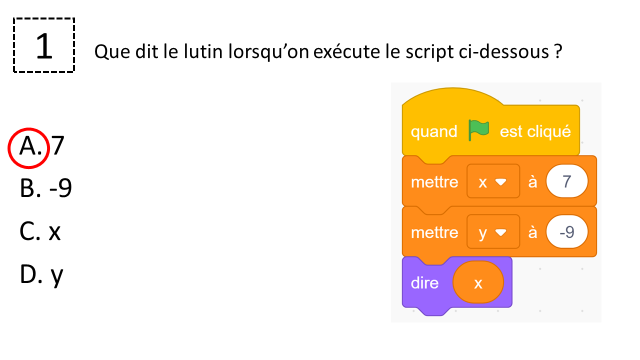 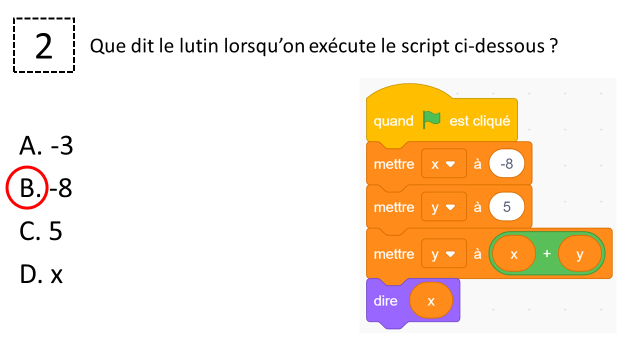 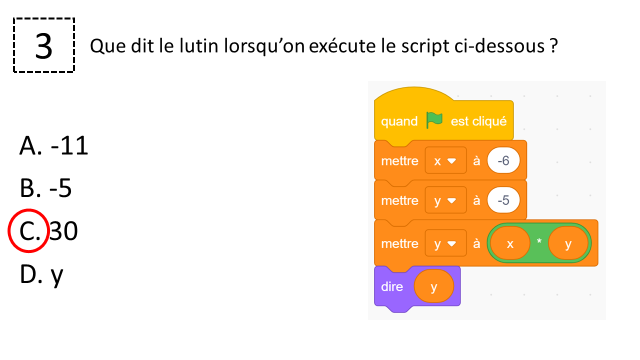 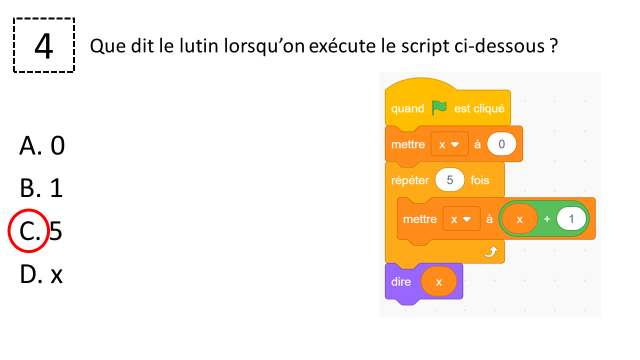 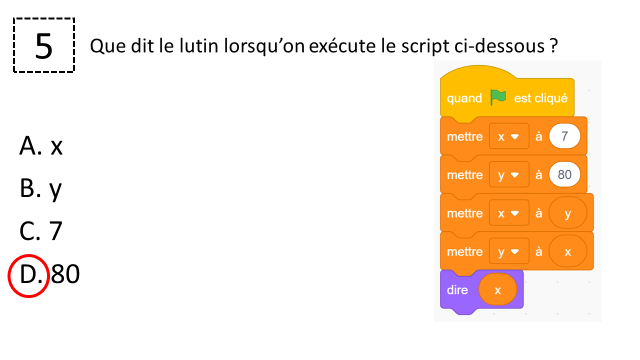 Problème sur les variables (partie 2)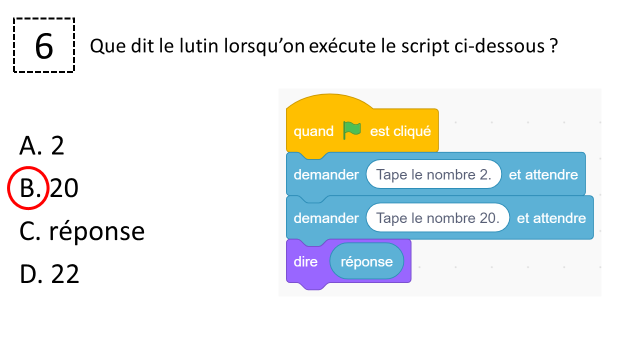 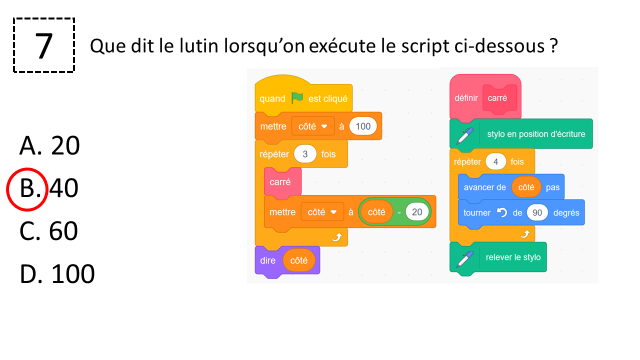 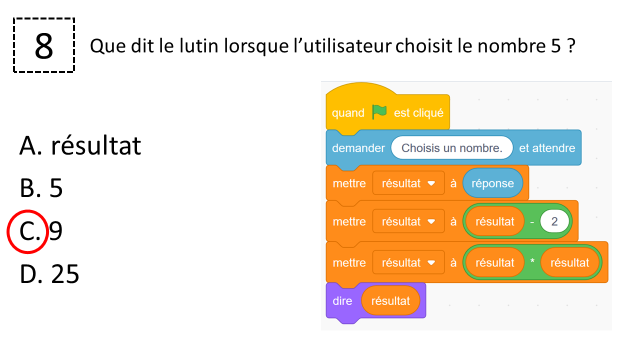 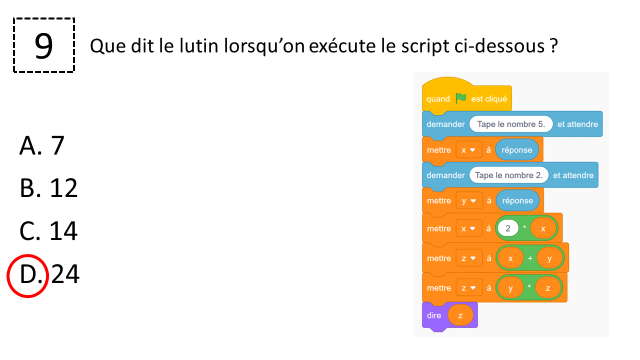 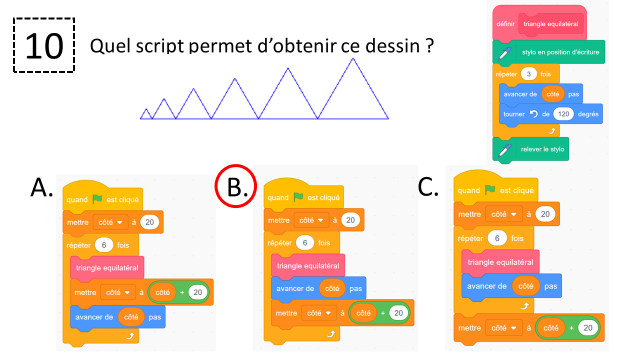 